Job Number @ Type hereFunctional Specification TemplateC7521 – Infrastructure Sustainability Requirements Options Analysis / Preliminary Evaluation Specification AddendumDecember 2021Contents1	Infrastructure Sustainability – Introduction	11.1	Definition of terms	11.2	Reference documents	11.3	Quality system requirements	11.3.1	Hold Points, Witness Points and Milestones	11.4	General	31.4.1	Sustainability representative	31.4.2	Transport and Main Road’s Environmental Sustainability Policy	31.4.3	Infrastructure sustainability integration	41.4.4	Principal retained infrastructure sustainability deliverables	41.5	Infrastructure sustainability as part of decision making	42	Infrastructure sustainability in preliminary evaluation	52.1	Scope of assessment	52.2	Boundaries and base case assumptions	52.3	Supporting information for infrastructure sustainability	53	Infrastructure sustainability deliverables	53.1	Infrastructure sustainability weightings assessment	53.2	Project sustainability commitments / objectives	63.3	Community engagement plan	63.4	Preliminary climate change risk assessment	63.5	Preliminary infrastructure sustainability evaluation of options	73.6	Infrastructure sustainability management plan (Planning)	83.7	Infrastructure sustainability cost estimation	83.8	Documentation	84	Payment	9Appendix A: Environmental Sustainability Policy	10Appendix B: Guide to incorporating sustainability into project decision making	11Appendix C: Guidance Note – Infrastructure Sustainability Base Case Framework	12Appendix D: Supporting information for infrastructure sustainability	13Appendix E: Sustainability business as usual assessment and recommended credits	15Appendix F: Guidance Note – Project sustainability commitments and objectives	16Appendix G: Infrastructure sustainability management plan outline	17Infrastructure Sustainability – IntroductionThis Functional Specification applies to the Department of Transport and Main Road's requirement for the Consultant’s preliminary evaluation to contribute to the Infrastructure Sustainability Council (ISC) ratings of not less than excellent, independently verified by ISC for the design and construction. The term preliminary evaluation will be used throughout this document to align with the Queensland Government's Project Assessment Framework terminology.Definition of termsThe terms used in this Preliminary Evaluation Functional Specification shall be as defined in Table 1.1 below.Table 1.1 – DefinitionsReference documentsReference documents in this Preliminary Evaluation Functional Specification are listed in Table 1.2.Table 1.2 – Reference documentsQuality system requirementsHold Points, Witness Points and MilestonesGeneral requirements for Hold Points, Witness Points and Milestones are specified in MRTS01 Introduction to Technical Specifications. The Hold Points, Witness Points and Milestones applicable to this Project Specific Technical Specification are summarised in Table 1.3.1.Table 1.3.1 – Hold Point, Witness Point and MilestonesGeneralAs part of the Queensland Government’s commitment to ensuring the long-term sustainability of infrastructure investment, this project, and all state government projects valued at more than $100 million, will be subject to a sustainability assessment.The terms in this Functional Specification shall be read in conjunction with those identified in the IS Technical Manual, v1.2, unless IS Technical Manual, v2.1 is referenced for a specific purpose.Where required by the methodologies prescribed in IS Technical Manual, v1.2, the assessment shall consider the whole of life of the asset.While the Preliminary Evaluation phase will not involve the formal registration of the project with ISC, the assessment and documentation undertaken at this phase is expected to set the project up for success in the later project phases through the provision of supporting evidence.Sustainability representativeThe Consultant must engage a Sustainability Representative for the preliminary evaluation contract. The Consultant must also ensure that sufficient resources are provided to address infrastructure sustainability and achieve the defined ISC rating. The Sustainability Representative must consult and liaise with ISC and the Consultant regarding infrastructure sustainability.Transport and Main Road’s Environmental Sustainability PolicyAppendix A provides the department's published Environmental Sustainability Policy to set a clear direction for the project.Further, the department actively supports and strives to contribute to the state government’s objectives for the community, which are:safeguarding our healthsupporting jobsbacking small businessmaking it for Queenslandbuilding Queenslandgrowing our regionsinvesting in skillsbacking our frontline services, andprotecting the environment.Infrastructure sustainability integrationThe Principal draws the Consultant's attention to the number of 'touch points' between ISC's Rating Tool requirements and other deliverables for the preliminary evaluation. The infrastructure sustainability assessment shall be considered within the broader context of the contract. The Consultant shall address the applicable infrastructure sustainability rating requirements relevant to all tasks being undertaken during the contract such as:stakeholder engagementcultural heritage assessmentenvironmental assessmentlandscape design assessmentroad design, andhydraulics.Principal retained infrastructure sustainability deliverablesThe Principal may undertake the tasks specified in Table 1.4.4 below.Table 1.4.4 – Project specific Principal-retained responsibilitiesInfrastructure sustainability as part of decision makingThe Consultant shall incorporate infrastructure sustainability into decision-making processes for significant decisions into the preliminary evaluation assessments (that is, economic, environmental and social outcomes are considered). This shall be documented to ensure it is available as evidence for achieving the formal ISC rating for the project (refer to Man-7). Appendix B provides guidance and a template for incorporating sustainability into decision-making to address ISC requirements.The output of this deliverable includes the documentation (forms, templates and tools) used for preliminary evaluation assessments showing the infrastructure sustainability considerations incorporated. A copy of the evidence collected for this deliverable shall be included in the Preliminary Evaluation Report.Infrastructure sustainability in preliminary evaluationThe intent of the infrastructure sustainability assessment for the preliminary evaluation is the assessment of the proposed options in relation to infrastructure sustainability and identification of potential sustainability strategies to achieve infrastructure sustainability outcomes. The infrastructure sustainability assessment in the preliminary evaluation involves undertaking a self-assessed gap analysis of the option 'business as usual' sustainability score and the targeted excellent rating. Once the gap has been identified, the intent is to identify potential strategies and measures that could be applied to improve the sustainably outcomes with the intent of achieving an excellent score. The preliminary evaluation and project cost estimate should incorporate the costs and benefits of the sustainability strategies.Scope of assessmentThe scope of the infrastructure sustainability assessment for preliminary evaluation shall incorporate consideration and assessment of the infrastructure sustainability parameters of:the whole of life benefits and impacts of the asset, including design, procurement, construction and operation, andthe whole of life costs of the asset (not just the capital cost of construction).Boundaries and base case assumptionsThe Consultant shall refer to the Principal's Guidance Note: Infrastructure Sustainability Base Case Framework provided in Appendix C to determine the most appropriate boundaries and business as usual assumptions for the project.Supporting information for infrastructure sustainabilityAppendix D includes a suite of guidance materials and supporting documentation relating to infrastructure sustainability that the Consultant shall consider and/or reference where appropriate.Infrastructure sustainability deliverablesInfrastructure sustainability weightings assessmentThe Consultant shall undertake an infrastructure sustainability weightings assessment. The weightings assessment shall identify assumptions and determinations for the concept design. The Principal has previously developed a default weightings assessment applicable to most Transport and Main Roads projects.The Consultant shall review the default assessment and amend assessments to account for specific conditions. The default assessment is found in Appendix E Sustainability Business as Usual Assessment and Recommended Credits.The output of the assessment shall be the completed weightings assessment in the IS Scorecard Milestone and discussion of the weightings of key credits within the Preliminary Evaluation Report.Project sustainability commitments / objectivesThe Infrastructure Weightings Assessment shall inform the development of specific sustainability objectives. Appendix F: Guidance Note – Project sustainability commitments and objectives provides guidance on sustainability objectives that could be considered. The Consultant shall develop recommended sustainability objectives and targets based on the guidance note and the outcomes of the weightings assessment.Hold Point – The Consultant shall seek endorsement of the proposed infrastructure sustainability objectives from the Principal.The endorsed infrastructure sustainability objectives shall be documented in the Preliminary Evaluation Report.Community engagement planWhere the Consultant is responsible for delivery of community and stakeholder engagement, the Consultant shall develop a Community Engagement Plan in accordance with the department's Community Engagement Plan template. The Consultant shall ensure that evidence collated from community and stakeholder engagement and planning activities is documented in accordance with evidence requirements of IS Technical Manual, v2.0.Hold Point – The Consultant shall submit the Community Engagement Plan to the Principal for suitability prior to proceeding with any community engagement activities.Preliminary climate change risk assessmentThe Consultant shall integrate a preliminary climate change risk assessment into the preliminary evaluation risk assessment processes.In undertaking the preliminary climate change risk assessment, the Consultant shall refer to the following Principal's publications:Engineering Policy 170 Climate Change Risk Assessment Methodology for guidance on nominated scope of the assessment; andTransport and Main Roads Climate Change Risk and Adaptation Assessment Framework for Infrastructure Projects. The Consultant does not need to undertake adaptation planning at this stage but needs to consider whether adaptation measures should form part of the various options to achieve the service level standards.The preliminary climate change assessment shall:Identify future climate conditions over the whole of design life of the asset. This shall incorporate a short-term climate projection and long-term climate projection.Identify the projected climate change hazards applicable to the asset over its design life.Assess the impact of the projected climate change hazards on the:service requirements of the asset, andresilience of the transport network to achieve the relevant level of service.Assess climate-related risks and opportunities to the asset over the whole of life.From the preliminary climate change risk assessment, the material climate-related impacts and risks shall be identified. Milestone The resilience of the various options should be incorporated into the multi-criteria analysis if there is a material difference.The Preliminary Evaluation Report shall document the outcomes of the preliminary climate change risk assessment.Preliminary infrastructure sustainability evaluation of optionsThe Consultant shall undertake a preliminary infrastructure sustainability evaluation of the planning options. Based on the outcomes of the weightings assessment and contract-specific infrastructure sustainability objectives, the Consultant shall select material infrastructure sustainability parameters for incorporation into the multi-criteria analysis of options, using the guidance and template provided in Appendix B. Where the multi-criteria analysis incorporates existing economic, social and environmental parameters these may be considered part of the sustainability parameters.The Consultant shall incorporate infrastructure sustainability principles in the value engineering and options analysis workshops. Some suggested parameters for the preliminary infrastructure sustainability evaluation are listed in Table 3.5 below.Table 3.5 – Suggested preliminary infrastructure sustainability evaluation parametersThe output of the preliminary infrastructure sustainability evaluation of project options shall be documented in the Preliminary Evaluation Report and input into the multi-criteria analysis.A guide and methodology for the evaluation of significant decisions is provided in Appendix B. This tool ensures that sustainability considerations are incorporated into significant decisions as required under credit Man-7.Infrastructure sustainability management plan (Planning)The intent of the Infrastructure Sustainability Management Plan (ISMP) is that it provides a living document of infrastructure sustainability targets, management measures, and evidence requirements identified for the project.The Consultant shall develop an Infrastructure Sustainability Management Plan (Planning) ISMP(P) in accordance with the template in Appendix G, unless an alternate structure is approved by the Project Manager. The Consultant shall maintain the continuity of intent of previous plans, studies and assessments and include enough additional actions and documentation to deliver the ISC design rating of excellent.The Consultant shall consider all previous infrastructure sustainability assessments (for example a climate change risk assessment) when developing their ISMP(P).The ISMP(P) shall be:endorsed by the Consultant’s Sustainability Representative as suitable for achieving the nominated credit and levelssubmitted to the Principal for a direction as to its suitability within 30 business days of award of contract Hold Pointin place for the duration of the contract, andreviewed and updated at least quarterly through the duration of the detailed design. Updates to the ISMP(P) shall be submitted to the Principal through the Consultant’s monthly report.The Consultant shall ensure that the ISMP(P) and the associated sustainability strategies and actions are adequate to obtain an excellent design rating.The Contractors ISMP(P) shall be maintained, reviewed, and updated to capture decisions and targets as they evolve through the contract.Infrastructure sustainability cost estimationAs part of incorporating infrastructure sustainability into the Preliminary Evaluation, the Consultant shall ensure:the costing of externalities includes the appropriate costing and cost-avoidances of infrastructure sustainability related impacts and benefits, andwhole of life costs have been evaluated including maintenance, decommissioning and network operations.The infrastructure sustainability related costs and benefits shall be incorporated into the Preliminary Evaluation project cost estimate. MilestoneDocumentationThe Consultant shall document infrastructure sustainability assessments undertaken as part of the Preliminary Evaluation in a manner suitable for evidence in later stage ISC submissions. The Consultant shall ensure that the required infrastructure sustainability documentation is generated from the Preliminary Evaluation phase.In addition to documentation of the infrastructure sustainability assessment and outputs within the Project Evaluation Report, the Consultant shall be responsible for preparing a handover evidence package from the Preliminary Evaluation process that relates to the future infrastructure sustainability rating for the project.Evidence shall be recorded of:multi-criteria analysis and decision making incorporating social, environmental and sustainability outcomesstakeholder engagement processes, feedback and responses (where applicable)preliminary evaluation management team consideration and monitoring of sustainability outcomes throughout the designevaluation of energy and carbon footprint and methodology of calculationclimate change risk assessmentprocurement strategies for sub-Consultants (geotechnical investigations), andall other evidence as required by the rating submission and verification process.The brief shall include a summary of tasks and outcomes achieved in relation to each ISC credit.The outputs of the infrastructure sustainability assessments shall be documented in the Project Evaluation templates for Preliminary Evaluation. Witness PointPaymentThe Lump Sum for Item No. PD @ Type here XX Infrastructure Sustainability shall include all works specified in Clause 3 of this Supplementary Specification – Preliminary Evaluation.Appendix A: Environmental Sustainability Policy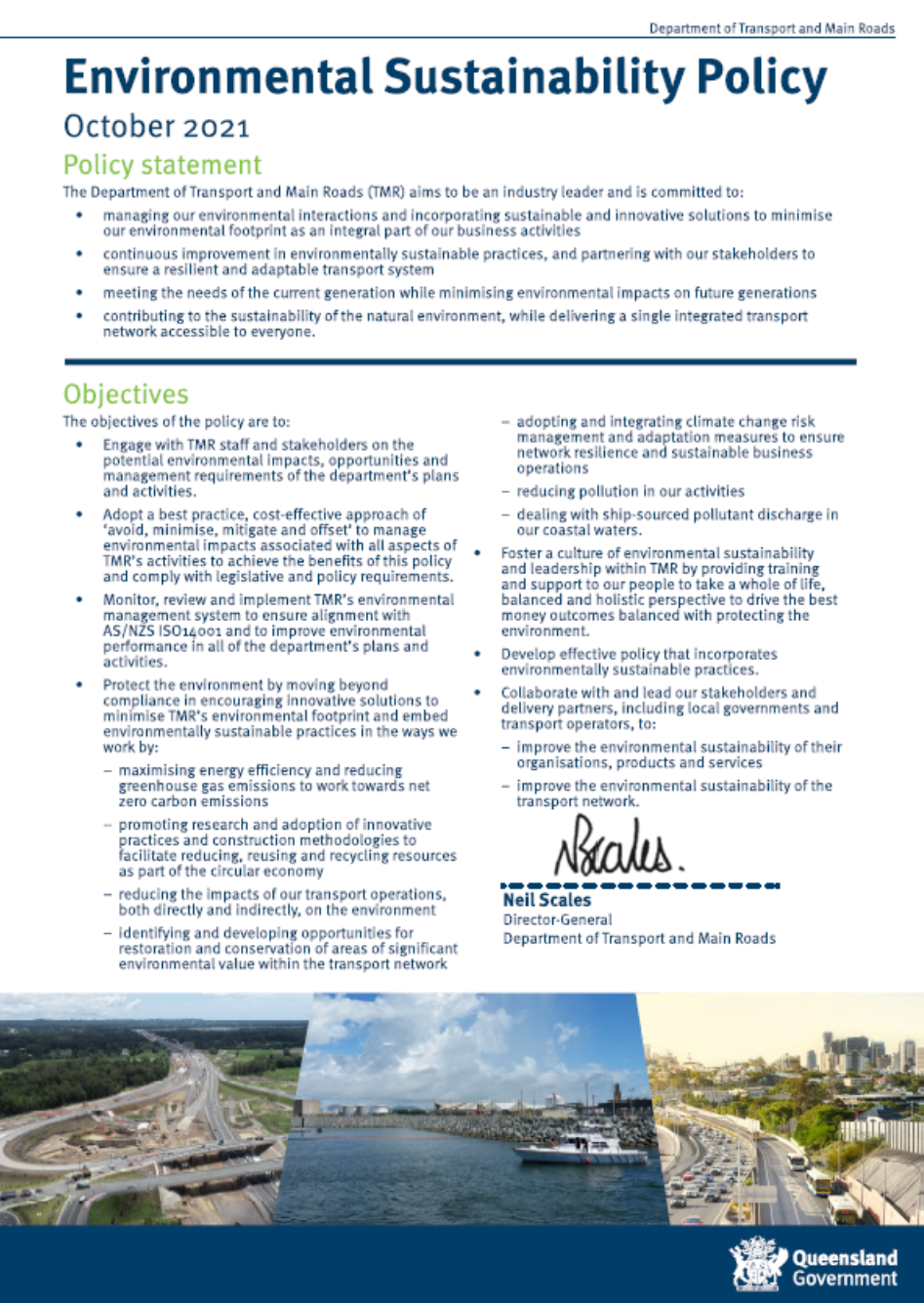 Appendix B: Guide to incorporating sustainability into project decision makingAppendix C: Guidance Note – Infrastructure Sustainability Base Case FrameworkAppendix D: Supporting information for infrastructure sustainabilityTable D1 – Queensland Government guidance and policyTable D2 – Transport and Main Road's guidance and policyAppendix E: Sustainability business as usual assessment and recommended creditsAppendix F: Guidance Note – Project sustainability commitments and objectives Appendix G: Infrastructure sustainability management plan outlineTermDefinitionISCMeans the Infrastructure Sustainability Council.ISMPMeans the Infrastructure Sustainability Management Plan.Rating ToolMeans ISC's Infrastructure Sustainability Rating Tool v1.2, details of which are available at the website Infrastructure Sustainability Council (iscouncil.org)Sustainability RepresentativeMeans the Consultant’s Infrastructure Sustainability Accredited Professional under ISC who must have a minimum of two years’ experience delivering ISC ratings on linear infrastructure projects.Weightings AssessmentMeans the Weightings Assessment in accordance with ISC IS Technical Manual, v1.2.ReferenceTitleEnvironmental Sustainability PolicyTransport and Main Roads' published Environmental Sustainability Policy (refer Appendix A).IS Technical Manual, v1.2Infrastructure Sustainability Council’s Infrastructure Sustainability Technical Manual, v1.2.IS ScorecardInfrastructure Sustainability Council’s Infrastructure Sustainability Scorecard, v1.2.Project Manager: delete / add relevant Hold Points, Witness Points and Milestones as applicable.ClauseHold PointWitness PointMilestone3.1@ Type hereThe Sustainability Representative shall undertake an Infrastructure Sustainability Weightings Assessment for the project.3.2@ Type hereThe Consultant shall seek endorsement of the proposed project-specific infrastructure sustainability objectives from the Principal.3.3@ Type hereThe Consultant shall submit the Community Engagement Plan to the Principal for suitability prior to proceeding with any community engagement activities.3.4@ Type hereThe Consultant shall integrate a preliminary climate change risk assessment into the preliminary evaluation risk assessment processes.3.6@ Type hereSubmission of ISMP(P) for deemed suitability from Principal.3.7@ Type hereThe Consultant shall ensure that all relevant costs are incorporated into the Preliminary Evaluation Report.3.8@ Type hereThe Consultant shall prepare a brief of evidence from the preliminary evaluation process that relates to the future infrastructure sustainability rating for the project.@ Type here@ Type here@ Type hereProject Manager: delete / add relevant credits as applicable.ISC CreditBenchmark LevelDeliverable / EvidenceTimeframe for Delivery@ Type hereExample: Sta-1Stakeholder Engagement@ Type here@ Type hereCommunity engagement plan@ Type here@ Type hereExample: Pro-1 and Pro-2Sustainable Procurement@ Type here@ Type hereEngagement with local suppliers to communicate sustainability intent.Advise of environmental policy and sustainability policy requirements for future phases.@ Type here@ Type here@ Type here@ Type here@ Type hereParameterConsiderationSuggested Scoring Scale (1–5)Comparative materials footprintCalculate the respective carbon footprints of each option using the ISC materials calculator.Lowest greenhouse gas footprint – 5Each 5% increase in greenhouse gas footprint – lowers score by 1Climate change-related riskUndertake a climate change risk vulnerability assessment of each option based on the department's climate change risk assessment guidance.Severe risks to asset – 1Medium risks only – 3No or low risk only – 5Climate change resilienceUndertake a risk assessment of the consequence of failure due to climate change.Severe consequence(s) from asset failure – 1Low consequences from asset failure – 5Whole of life costsCalculate whole of life costs, taking into consideration repair, rehabilitation, replacement.Lowest cost – 5Every 5% increase in cost – lowers score by 1Heritage outcomesCompare project options benefits and adverse impacts in relation to heritage conservation and enhancement.Significant adverse impacts – 1No change – 3Significantly enhanced and improved – 5% of project on previously disturbed landCompare project options in relation to Lan-1 of ISC Technical Manual.EcologyCompare the outcomes of the project options in relation to habitat connectivity and ecological value on site.Significant adverse impacts – 1No change – 3Significantly enhanced and improved – 5Stakeholder AgreementCompare the project options in relation to stakeholder opinions and agreement.Project Manager: include the associated Item No. for infrastructure sustainability.ReferenceTitleProtection of Great Barrier ReefReef 2050 Plan, Australian and, Queensland GovernmentQueensland Waste Management and Resource Recovery StrategyWaste Management and Resource Recovery Strategy for Queensland, Queensland GovernmentBusiness Case DevelopmentBusiness Case Development Framework, 2021Queensland ProcurementQueensland Procurement Policy 2021, Queensland Government, Department of Housing and Public WorksEthical Supplier MandateEthical Supplier Mandate 2021, Office of the Chief Advisor – Procurement, Queensland GovernmentIndigenous Employment PolicyQueensland Indigenous (Aboriginal and Torres Strait Islander) Procurement Policy, Queensland GovernmentClimate Change PolicyClimate Change Adaptation Strategy 2017 - 2030, Queensland GovernmentClimate Change Transition Strategy, Queensland GovernmentReferenceTitleTransport and Main Roads Sustainability BAU Assessment and Recommended CreditsTransport and Main Roads Sustainability Business As Usual Assessment and Recommended Credits_Default – Appendix GHydraulic Climate Change RequirementsRoad Drainage Manual, Transport and Main RoadsEP170Engineering Policy EP170 Climate Change Risk Assessment Methodology, Transport and Main RoadsClimate Change Risk and Adaptation Assessment Framework for Infrastructure ProjectsClimate Change Risk and Adaptation Assessment Framework for Infrastructure Projects, March 2020, Transport and Main Roads